Форма по ОКУДКод 0301026МБУ «Межпоселенческая центральная библиотека» Ординского
	муниципального района	37022350(наименование организации)ПРИКАЗпо ОКПОО внесении изменений в Учетную политикуВо исполнение Закона от 06 декабря 2011 года № 402-ФЗ «О бухгалтерском учете» и приказа Минфина от 01.12.2010 № 157н, Федерального стандарта «Учетная политика, оценочные значения и ошибки», утвержденного приказом Минфина от 30.12.2017 №274н, ПРИКАЗЫВАЮ:Внести изменения в Учетную политику для целей бухгалтерского учета, утвержденную приказом директора МБУ МЦБ от 29.12.2017 № 243, согласно приложению и ввести их в действие с 01.01.2019 года (Приложение 1).Учетную политику для целей налогообложения, утвержденную приказом директора МБУ МЦБ от 29.12.2017 № 243, считать пролонгированной с 01.01.2019 голаДовести до всех работников учреждения соответствующие изменения, необходимые для обеспечения реализации учетной политики в учреждении и организации бухгалтерского учета документооборота, санкционирования расходов учреждения.Учреждению утверждается лимит кассы на 2019 год согласно Приложению 2 к настоящему приказу.Контроль за исполнением приказа возложить на начальника МБУ ЦБ Серебреникову Е.Г.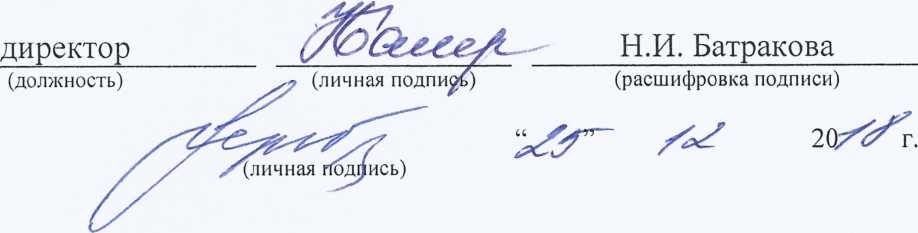 С приказом работник ознакомленыРуководитель организацииПРИЛОЖЕНИЕ 1'К приказу от 25Л2.2018 №155Внести изменения в Приложение 1 к приказу от 29.12.2017 № 243 «Учетная политика для целей бухгалтерского учета:1.	Бухгалтерский учет в учреждении ведется в соответствии с:приказом Минфина от 01.12.2010 № 157н «Об утверждении Единого плана счетов бухгалтерского учета для органов государственной власти (государственных органов), органов местного самоуправления, органов управления государственными внебюджетными фондами, государственных академий наук, государственных (муниципальных) учреждений и Инструкции по его применению» (далее - Инструкции к Единому плану счетов № 157н);приказом Минфина от 16.12.2010 № 174н «Об утверждении Плана счетов бухгалтерского учета бюджетных учреждений и Инструкции по его применению» (далее - Инструкция № 174н);приказом Минфина от 08.06.2018 № 132н «О Порядке формирования и применения кодов бюджетной классификации Российской Федерации, их структуре и принципах назначения» (далее - приказ № 132н);приказом Минфина от 29.11.2017 № 209н «Об утверждении Порядка применения классификации операций сектора государственного управления» (далее - приказ № 209н);приказом Минфина от 30.03.2015 № 52н «Об утверждении форм первичных учетных документов и регистров бухгалтерского учета, применяемых органами государственной власти (государственными органами), органами местного самоуправления, органами управления государственными внебюджетными фондами, государственными (муниципальными) учреждениями, и Методических указаний по их применению» (далее - приказ № 52н);-	федеральными стандартами бухгалтерского учета для организаций государственного сектора, утвержденными приказами Минфина от 31.12.2016 № 256н, № 257н, № 258н, № 259н, № 260н (далее - соответственно СГС «Концептуальные основы бухучета и отчетности», СГС «Основные средства», СГС «Аренда», СГС «Обесценение активов», СГС ¥ «Представление бухгалтерской (финансовой) отчетности»), от 30.12.2017 № 274н, 275н, 278н (далее - соответственно СГС «Учетная политика, оценочные значения и ошибки», СГС «События после отчетной даты», СГС «Отчет о движении денежных средств»), от 27.02.2018 № 32н (далее - СГС «Доходы»), от 30.05.2018 №122н (далее - СГС «Влияние изменений курсов иностранных валют»).2.	Пункт 2 в Разделе 1 читать в новой редакции:«2, Ведение бухгалтерского учета и составление на его основе отчетности производится согласно договору МКУ «Централизованная бухгалтерия» Ординского муниципального района Пермского края (далее - МКУ ЦБ), функциональные обязанности главного бухгалтера учреждения исполняет директор МКУ ЦБ. Сотрудники бухгалтерии руководствуются в своей деятельности Уставом, должностными инструкциями. Основание: часть 3 статьи 7 Закона от 6 декабря 2011 г. № 402-ФЗ.3.	В раздел 1 «Общие положения» добавить пункты 14, 15 следующего
содержания:«14. Учреждение публикует основные положения учетной политики на своем официальном сайте путем размещения копий документов учетной политики. Основание: пункт 9 СГС «Учетная политика, оценочные значения и ошибки». 15. При внесении изменений в учетную политику главный бухгалтер оценивает в целях сопоставления отчетности существенность изменения показателей, отражающих финансовое положение, финансовые результаты деятельности учреждения и движение его денежных средств на основе своего профессионального суждения. Также на основе профессионального суждения оценивается существенность ошибок отчетного периода, выявленных после утверждения отчетности, в целях принятия решения о раскрытии в Пояснениях к отчетности информации о существенных ошибках.Основание: пункты 17, 20, 32 СГС «Учетная политика, оценочные значения и ошибки».4.	В разделе 7 «Расчеты с дебиторами и кредиторами» п. 3 читать в новой
редакции:«3, В учреждении применяется счет КБК Х.210.05.000 для расчетов с дебиторами по предоставлению учреждением:-	при передаче нефинансовых активов в безвозмездное пользование в рамках операционной аренды.Основание: п.п. 235, 236 Инструкции № 157н»5.	В Раздел 10 «Бухгалтерская (финансовая) отчетность дополнить
пунктом следующего содержания:«10. В целях составления отчета о движении денежных средств величина денежных средств определяется прямым методом и рассчитывается как разница между всеми денежными притоками учреждения от всех видов деятельности и их оттоками.Основание: пункт 19 СГС «Отчет о движении денежных средств».6.	Учетную политику для целей бухгалтерского учета дополнить разделом
11 следующего содержания:«11. Порядок передачи документов бухгалтерского учета при смене руководителя и главного бухгалтера1 .При смене руководителя или главного бухгалтера передача дел производится на основании приказа руководителя учреждения или иного уполномоченного лица, которым устанавливаются:сроки передачи дел,лицо, ответственное за сдачу дел,лицо, ответственное за прием дел,-	другие лица, участвующие в процессе приема-передачи дел (члены специальной комиссии, представитель вышестоящего органа, аудитор),необходимость проведения инвентаризации финансовых активов,дата, на которую должны быть завершены учетные процессы.2.Передача дел оформляется Актом приема-передачи, в котором указываются:-	опись переданных документов, их количество и места хранения;-	выявленные в ходе передачи дел основные нарушения и неточности в оформлении первичных учетных документов и регистров учета;-	соответствие документов данным бухгалтерской и налоговой отчетности;-	список отсутствующих документов;общая характеристика бухгалтерского учета и организации внутреннего контроля;факт передачи печати, штампов, ключей от сейфа и бухгалтерии, сертификатов и т.п.;-	дата, на которую осуществлена приемка-передача дел.З.Акт заверяется подписями лиц, ответственных за сдачу и прием дел, а также другими лицами, участвующими в процессе приема-передачи дел. (Основание: п. 14 Инструкции № 157н)7. Приложение 5 к Учетной политике «Рабочий план счетов» читать в новой редакции.Номер документаДата составления15525.12.2018